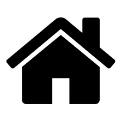 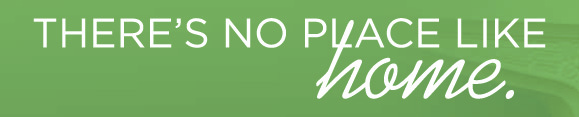 Servicios para la Tercera Edad en el Condado de Kent 2020En este directorio, encontrará una lista de una gran variedad de servicios disponibles en el condado de Kent para personas de la tercera edad para ayudarles a permanecer en su hogar. Estos servicios están enumerados en orden alfabético con una descripción del servicio y los nombres de las organizaciones que lo proveen. La financiación para la mayoría de los servicios proviene de la tasa del impuesto destinado a personas mayores del condado de Kent-KCSM por sus siglas en inglés.  Los servicios u organizaciones a las que se les ha designado dos asteriscos (**) son financiadas por los fondos estatales y federales exclusivos para programas para el adulto mayor. Para información general sobre servicios para la tercera edad, contacte a la Agencia Local Para la Tercera Edad del Oeste de Michigan -AAAWM por sus siglas en inglés, al 616-456-5664 o al 888-456-5664.EQUIPOS DE ADAPTACION El préstamo temporal de tecnología asistencial, equipos adaptivos u otras asistencias para el uso personal del cliente.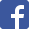 Defensores de Personas Discapacitadas del condado de Kent  www.dakc.us         616-949-1100 SERVICIOS DIURNOS PARA EL CUIDADO DE ADULTOS Cuidado para adultos con discapacidad funcional en horarios amplios durante el día por personal de enfermería registrado y con licencia, trabajadores sociales y especialistas en actividades de estimulación. Este servicio brinda estimulación cognitiva, socialización, ejercicio y cuidado personal, ofreciendo una oportunidad a los cuidadores en casa de tener un tiempo de descanso. Hope Network -Servicios de Salud Conductual de Manera Conjunta: www.hopenetwork.org 	616-235-2910 SarahCare Knapp’s Corner  	www.sarahcare.com/knappscorner 	616-364-6800SarahCare Metro Village     	www.sarahcare.com/metrohealth 	616-530-6700    ENVEJECIENDO EN EL HOGAR, CAPACITACION Y APOYO Clases impartidas por terapeutas ocupacionales y auxiliares en T.O. certificados, incluyendo: “Seguridad en Casa”, “Herramientas que Usted Puede Usar”, “Afuera Hay Ayuda” y “Comprensión de las Prestaciones/Beneficios”.Defensores de Personas Discapacitadas del condado de Kent  www.dakc.us         616-949-1100SERVICIOS DE BAÑO E HIGIENE Provisión de una ducha o servicios de baño para asegurar la seguridad y dignidad. SarahCare Centro de Cuidado para Adultos Knapp’s Corner   www.sarahcare.com/knappscorner  616-364-6800SarahCare Centro de Cuidado para Adultos Metro      www.sarahcare.com/metrohealth  	616-530-6700  GESTION DE CUIDADO Se brindan evaluaciones integrales para clientes con condición médica delicada.    La gestión de cuidado identifica las necesidades del cliente y planifica servicios de apoyo que mantienen la calidad de vida e independencia en la mayor medida de los posible. Agencia Local para la Tercera Edad del Oeste de MI  www.aaawm.org   616-456-5664    888-456-5664Reliance Community Care Partners  	www.relianceccp.org 	616-956-9440    800-447-3007APOYO PARA EL CUIDADOR** Programas cuyo propósito es ofrecer asistencia a los cuidadores en referencia a la comprensión y adaptación a la amplia gama de aspectos asociados a la provisión de cuidado. Asociación de Alzheimer (Clases/Grupo de apoyo) 	www.alz.org/gmc/ 	616-459-4558  Red de Recursos para Cuidadores  	www.caregiverresource.net  	616-456-5664  Easterseals Michigan	www.easterseals.com/michigan 	616-942-2081Family Caregiver University   	www.caregiverresource.net 	616-456-5664OPCIONES PARA LA INDEPENDENCIA** evaluación a domicilio de apoyo social que asiste a los individuos y a sus familias identificar y conectarse con recursos personales y comunitarios.Agencia Local para la Tercera Edad del Oeste de MI     www.aaawm.org 	616-456-5664    888-456-5664CLUBHOUSE Les brinda a los adultos mayores diagnosticados con enfermedades de salud mental la oportunidad de participar en una gran variedad de servicios para mejorar la calidad de vida y salud junto con otros miembros del clubhouse y personal. Cherry Health – Sheldon House	www.cherryhealth.org 	616-242-6058  PROGRAMA DE APOYO A TRABAJADORES COMUNITARIOS DE LA SALUD PARA PERSONAS CON DEMENCIA Los voluntarios serán capacitados para proveer programas de educación culturalmente adecuados y grupos de apoyo a miembros de la comunidad.Asociación de Alzheimer	www.alz.org/gmc/ 	800-272-3900MANEJO DIARIO DE DINERO  Servicios de pagos de facturas, elaboración de un presupuesto, gestión de deudas y resolución de cuestiones financieras brindado por contadores a adultos mayores de bajos ingresos. CPA for Seniors of Rivertown Finance PLLC	www.CPAforSeniors.com 	616-528-8128SERVICIOS ODONTOLOGICOS Servicios generales odontológicos, incluye tratamiento de conducto y se provee dentadura completa o parcial a adultos mayores cuyo seguro no cubre estos servicios y aquellos que no cuentan con seguro de salud. Es posible que se requieran varias visitas para la preparación de la dentadura. Basado en escala variable de pagos.Cherry Health (Dentures Only)	www.cherryhealth.org 	616-776-2135	Exalta Health	www.exaltahealth.org 	616-475-8446  EDUCACION DE PREVENCION DE ABUSO CONTRA EL ADULTO MAYOR** Las presentaciones sobre la prevención de abuso contra el adulto mayor están disponibles para organizaciones para el adulto mayor subcontratadas, grupos profesionales y comunitarios.Coalición del condado de Kent para Prevenir el Abuso contra Adultos Mayores	www.protectkentseniors.org 	616-456-5664FONDO PARA NECESIDADES URGENTES Asistencia limitada para emergencias durante un evento único como suspensión de servicios públicos, trasteos y medicamentos recetados.Senior Neighbors   	www.seniorneighbors.org   	616-459-6019  SERVICIOS DE VIVIENDA EQUITATIVA Servicios de educación para el adulto mayor, programas de difusión, consejería, ajustes/adaptaciones razonables y evaluaciones de modificación, pruebas y cumplimiento relacionadas a las leyes decretos de vivienda. Centro para la Vivienda Equitativa del Oeste de Michigan     www.fhcwm.org      616-451-2980ASESORAMIENTO PARA LA PREVENCION DE EJECUCION HIPOTECARIA El proceso incluye una evaluación completa de la hipoteca o pagos retrasados de impuestos inmobiliarios, y el análisis de otras opciones disponibles para el propietario para prevenir la pérdida del hogar.Home Repair Services	www.homerepairservices.org    	616-241-2601 VISITA AMIGABLE Compañía brindada por intervalos de tiempo cortos a adultos mayores que están confinados a sus hogares o que se encuentran aislados. Las visitas de los voluntarios capacitados se enfocan en conversaciones y buena comunicación, y pueden incluir actividades como juegos de mesa, salir a caminar, lecturas en voz alta, creación de manualidades, etc. La meta es ayudar a los clientes que viven solos a permanecer siempre conectados a la comunidad. Asociación de Enfermeras Visitantes de Spectrum Health    www.spectrumhealth.org/vna  	616-486-3956EQUIPOS DE MOVILIDAD -USADOS, EN BUENA CONDICION Asignación de equipos de movilidad usados, en buena condición, como caminadores, equipos para baño, grúas para personas ancianas o enfermas (hoyer lift), patinetes, sillas de ruedas eléctricas y manuales para el uso personal del cliente. Alternatives in Motion	www.alternativesinmotion.org 	616-493-2620GRUPO DE APOYO PARA ABUELOS** Servicios de apoyo para personas a cargo del cuidado de sus familiares donde el individuo tiene 60 o más años y es el cuidador principal de un niño menor de 18 años. Los servicios de apoyo para familiares cuidadores incluyen atención de relevo, educación, apoyo y capacitación ofrecida en lugares diferentes a la residencia del cliente. Casa Comunitaria de la Iglesia Metodista                  www.umchousegr.org 	616-452-3226CUSTODIA/TUTELA Tutores profesionales asignados por el Juzgado de Sucesiones del condado de Kent gestionan servicios de la vida diaria para adultos vulnerables que no cuentan con familiares o amigos que los puedan asistir. Juzgado de Sucesiones del condado de Kent https://www.accesskent.com/Courts/Probate/guardian.htm 616-632-5438 	616-632-5440
HANDY HELEN- CLASES Profesionales licenciados ofrecen clases de arreglo y mantenimiento del hogar a mujeres de la tercera edad y/o cuidadores de personas mayores.Home Repair Services  	www.homerepairservices.org   	616-241-2601  PROGRAMAS PARA UN ENVEJECIMIENTO SALUDABLE Estas clases están diseñadas para ser una herramienta efectiva en el mejoramiento de la salud de adultos mayores. Los programas ofrecidos incluyen: Silver Sneakers (Zapatillas Plateadas), Strength and Stretch (Fuerza y Estiramiento), A Matter of Balance (Una Cuestión de Equilibrio), EnhanceFitness (Mejoramiento para Estar En Forma), Arthritis Foundation Exercise y Aquatic Program (Programa de Ejercicios y Natación de la Fundación para la Artritis), Tai Chi y Healthy Eating for Successful Living (Dieta Saludable para Vivir Exitosamente). Agencia Local para la Tercera Edad del Oeste de MI       www.aaawm.org/classes 	616-588-2580GRCC Centro para Alumnos Mayores	www.grcc.edu/olc  	616-234-3483  Salvation Army   https://centralusa.salvationarmy.org/FultonHeights/love-the-elderly 	616-454-1459  Senior Neighbors 	www.seniorneighbors.org  	616-459-6019  SERVICIOS DE AUDICION, EQUIPOS DE ADAPTACION Y AUDIFONOS Servicios especializados para la Audición disponibles para aquellos con dificultades auditivas, o que experimentan sordera en sus años posteriores y personas sordas. Este servicios incluye evaluaciones individuales y a domicilio para identificar equipos de adaptación adecuados y audífonos con el fin de mejorar actividades de la vida diaria.Defensores de Personas Discapacitadas del condado de Kent      www.dakc.us 	616-949-1100ARREGLOS DE VIVIENDAS Asistencia para personas mayores que no tienen la habilidad ni los recursos para completar reparos leves dentro de su domicilio, y otros trabajos que incluyen: reparos de ventanas y puertas, fugas de agua en grifos, instalación de detectores de humo y dióxido de carbono, jardinería (cortar el césped, amontonar hojas caídas), cambio de fusibles y cerraduras de puertas, remoción de nieve.Servicios Profesionales Building Bridges	www.buildingbridgesgr.com 	616-224-7409   Senior Neighbors	www.seniorneighbors.org 	616-459-6019  Servicios a Vecindarios Steepletown	www.steepletown.org 	616-451-4215  EVALUACION PARA LA MODIFICACION DE LA VIVIENDA Se ofrece una evaluación por parte de un terapeuta ocupacional en el entorno domiciliario para ayudar a identificar obstáculos a una vida independiente. Se formularán recomendaciones para modificaciones dentro de la vivienda, incluyendo construcción de rampas en colaboración con Home Repair Services (Servicios de Reparación de Viviendas)Defensores de Personas Discapacitadas del condado de Kent       www.dakc.us 	616-949-1100  REPARACION DE VIVIENDAS Ofrece reparos en viviendas que se centran en la salud y la seguridad de personas mayores. Estos incluyen: reparación de techos, reparo y cambio de calentadores, plomería, construcción de rampas para silla de ruedas y modificaciones para baños. El programa de “Home Repair Consultation” (Asesoría para la Reparación de Viviendas) dispone de una opción que ofrece reparos indispensables para individuos que no son elegibles para ninguno de los programas de reparación de viviendas, sean grandes o leves. Home Repair Services	www.homerepairservices.org 	616-241-2601  APOYO EN EL HOGAR Este servicio ofrece la realización de oficios caseros como lavar ropa, hacer compras y aseo en el hogar para individuos de la tercera edad con capacidades funcionales limitadas. Agencia Local para la Tercera Edad del Oeste de MI     www.aaawm.org 	616-456-5664	888-456-5664Reliance Community Care Partners	www.relianceccp.org	616-956-9440	800-447-3007COORDINACION DE VIVIENDA Asistencia para personas mayores que requieren de intervenciones en materia de vivienda para evitar que se queden sin casa. Este servicio incluye una asistencia para encontrar maneras de mantener su vivienda actual o buscar nuevas opciones de vivienda más adecuadas.Senior Neighbors	www.seniorneighbors.org 	616-459-6019   VIDA INDEPENDIENTE Asesoría, educación y recomendaciones provistas por una terapeuta para determinar e implementar maneras de incrementar una independencia funcional. Este servicio se brinda a personas de manera individual o por medio de presentaciones educativas para grupos enteros. Easterseals Michigan       	www.easterseals.com/michigan    616-942-2081 		800-292-2729			    INFORMACION Y ASISTENCIA Se ofrece información general y referencias por medio de la línea directa 2-1-1 de Heart of West Michigan United Way, para asistir a las personas que buscan una variedad de recursos comunitarios.  Heart of West Michigan United Way   	https://www.hwmuw.org/211 	800-887-1107 	(En el condado de Kent, marca 2-1-1) ASISTENCIA LEGAL Los abogados ofrecen asesoramiento jurídico, orientación y representación a adultos mayores de bajos ingresos.Legal Aid of Western Michigan     	www.lawestmi.org          	616-774-0672 DEFENSOR DEL PUEBLO -CUIDADO A LARGO PLAZO Los defensores del pueblo asesoran a residentes y residentes potenciales de centros de cuidado a largo plazo, ayudándoles a comprender sus derechos y a resolver quejas con el fin de mejorar su cuidado. Agencia Local para la Tercera Edad del Oeste de MI       	616-245-9451		866-485-9393MANEJO DE MEDICAMENTOS El manejo de medicamentos puede ser difícil, confuso y extremadamente importante para la salud de una persona.  El programa de manejo de medicamentos está disponible para asegurar que los medicamentos son los adecuados y que se sigan las órdenes del médico.Elders’ Helpers (Ayudantes de Ancianos)	www.eldershelpers.com  	616-454-8305  MI CHOICE -PROGRAMA DE EXENCION DE MEDICAID** MI Choice -el programa de exención de Medicaid es un programa de cuidado a largo plazo disponible para personas que reúnen los criterios de edad, y requisitos financieros y médicos. El programa cubre las necesidades de una persona que podría ser elegible para atención en un hogar para el adulto mayor.  Los servicios ofrecidos por medio del programa de exención pueden incluir: atención personal, tareas domésticas, envío de comidas a domicilio, manejo de medicamentos y más.  Los servicios que forman parte del programa de exención se proveen aquellos que viven en su propio hogar, el hogar de algún ser cercano o centros certificados de residencia o vivienda asistida para personas de la tercera edad. Agencia Local para la Tercera Edad del Oeste de MI www.aaawm.org 	616-456-5664	888-456-5664	Reliance Community Care Partners	www.relianceccp.org	616-956-9440	800-447-3007PROGRAMA DE ASISTENCIA DE MEDICARE/MEDICAID DE MICHIGAN (MMAP) ** Se provee asistencia a los beneficiarios (o potenciales beneficiarios) de Medicare/Medicaid que tienen preguntas o inquietudes acerca de la cobertura o inscripción para recibir cobertura. Tambien se brinda asistencia en la elección de plan de medicamentos recetados, en la determinación de elegibilidad, inscripciones a programas de asistencia para aquellos con bajos ingresos, denuncias de fraude y orientación que promueve la comprensión de los beneficiarios sobre las opciones de cuidado a largo plazo.
MMAP	www.mmapinc.org 	800-803-7174TRANSICION DEL HOGAR PARA ANCIANOS** El programa de transición de un hogar para el adulto mayor (NFT) es financiado por Medicaid y les facilita una oportunidad a aquellos que actualmente residen en un hogar para el adulto mayor para regresar a una vida independiente o vida asistida.Agencia Local para la Tercera Edad del Oeste de MI      www.aaawm.org 	616-456-5664	888-456-5664	Defensores de Personas Discapacitadas del condado de Kent      www.dakc.us 	616-949-1100Reliance Community Care Partners	www.relianceccp.org	616-956-9440	800-447-3007SERVICIOS DE NUTRICION:COMMUNITY FOOD CLUB (Club Comunitario de Alimentos) de Grand Rapids y sus afueras promueve la seguridad alimentaria y la dignidad de hogares de bajos ingresos por medio de una pequeña tarifa de membresía y la elección de una variedad de artículos saludables durante las visitas al supermercado.Community Food Club	www.communityfoodclubgr.org  	616-288-5550
CONGREGATE MEALS (Comidas en Reunión) Se sirven alimentos nutritivos en una variedad de lugares en todo el condado. El almuerzo de coordina junto con una variedad de actividades como programas de ejercicio, manualidades, juegos, exámenes de salud y educación sobre la nutrición.Kent County Community Action www.accesskent.com/Departments/CommunityAction     	616-632-7976  	(Comidas latinoamericanas)Salvation Army   https://centralusa.salvationarmy.org/FultonHeights/love-the-elderly 	616-454-1459  Meals on Wheels (Oeste de Michigan)   www.mealsonwheelswesternmichigan.org 	616-459-3111DESPENSA DE ALIMENTOS Una nutritiva combinación de alimentos que proporciona suficiente para varias comidas, todo seleccionado por el individuo del abastecimiento en la despensa. Tambien se brinda educación sobre nutrición.Meals on Wheels (Oeste de Michigan)   www.mealsonwheelswesternmichigan.org  	616-364-1104  ENVIOS DE COMIDA A DOMICILIO Se envían comidas nutritivas a personas confinadas a su hogar que no pueden preparar sus propios alimentos. Hay una variedad de comidas disponibles, incluyendo comidas sustanciosas, almuerzos ligeros y comidas licuadas. Tambien se ofrece un boletín informativo y educativo mensualmente.  Kent County Community Action  www.accesskent.com/Departments/CommunityAction  	616-632-7976  Meals on Wheels (Oeste de Michigan)   www.mealsonwheelswesternmichigan.org   	616-459-3111  DIVULGACION Y ASISTENCIA Ayuda a identificar los servicios que mejor se adaptan a las necesidades. Este servicio incluye asistencia con vivienda, servicios públicos, provisión de comidas, medicamentos recetados e solicitudes para afiliarse al programa de Medicaid. Acción Comunitaria del condado de Kent  www.accesskent.com/Departments/CommunityAction 	616-632-7976Senior Neighbors	www.seniorneighbors.org 	616-459-6019 Servicios Latinoamericanos   www.accesskent.com/Departments/CommunityAction 	616-336-4296  United Methodist Community House (Casa Comunitaria de la Iglesia Metodista) www.umchousegr.org  	616-452-3226  CUIDADO PERSONAL Brinda asistencia con actividades de la vida diaria, primordialmente, el cuidado e higiene personal, y asistencia para personas que necesitan baños. Agencia Local para la Tercera Edad del Oeste de MI  www.aaawm.org  	616-456-5664	888-456-5664Reliance Community Care Partners  	www.relianceccp.org 	616-956-9440	800-447-3007SISTEMA PERSONAL DE RESPUESTA A EMERGENCIAS Provee un sistema eléctrico para clientes que garantiza la comunicación, y de ser necesario, asistencia durante las emergencias.  Elders’ Helpers (Ayudantes de Ancianos)	www.eldershelpers.com  	616-454-8305   ASISTENCIA CON MEDICAMENTOS RECETADOS Información y asistencia para recibir cobertura de medicamentos recetados. Se llevará a cabo una evaluación exhaustiva de todos los clientes referidos a nuestros servicios para poder determinar cuál de los programas de medicamentos recetados mejor se adapta a sus necesidades, incluyendo programas patrocinados por el gobierno como Medicare, Medicaid o prestaciones para veteranos de guerra. Senior Neighbors 	www.seniorsneighbors.org  	616-459-6019  ORGANIZACIÓN Y ORIENTACION PROFESIONAL La iniciativa de estos servicios va dirigida a minimizar el riesgo de problemas de seguridad y/o salud, suspender quejas por vivienda, y mejorar la seguridad, comodidad y accesibilidad dentro del hogar. Los servicios incluyen el despeje interior, organización y limpieza de hogares residenciales; entrenamiento u orientación sobre la organización y mantenimiento del interior del hogar; intervención para evitar el acaparamiento; preparación de tratamiento contra las infestaciones; y la remoción y entrega de donaciones adecuadas, retiro de residuos peligrosos, medicamentos vencidos y materiales reciclables. Moxie Life Organizing LLC   	www.moxielifeorganizing.com 	616-777-7347PROGRAMA DE TERAPIA RECREACIONAL – STEPPING STONES Se ofrece evaluación, terapia y educación para tratar las condiciones físicas, sociales, cognitivas y emocionales de las personas confinadas a sus hogares con el fin de ayudarles a retornar a un papel más activo dentro de la comunidad. Life Therapeutic Solutions	www.life-ts.com 	616-215-0444	800-925-3152PROGRAMA DE RELEVO Brinda compañía o asistencia con actividades de la vida diaria a personas mayores mental o físicamente discapacitadas y en delicado estado de salud durante la ausencia de un cuidador primario. Los servicios de relevo tambien se brindan en los centros de servicios diurnos para adultos financiados por la tasa del impuesto destinado a personas mayores del condado de Kent. Agencia Local para la Tercera Edad del Oeste de MI  www.aaawm.org 	616-456-5664	888-456-5664Reliance Community Care Partners	www.relianceccp.org	616-956-9440	800-447-3007CERTIFICADOS DE PROGRAMAS DE RELEVO** Hay disponible un limitado número de certificados de programas de relevo para cuidadores de 60 o más años, o para cuidadores que brindan servicios no remunerados a una persona de 60 o más años.  Estos certificados son usados como forma de pago en las agencias participantes para servicios de relevo (dentro del hogar, nocturno o en centros de servicios diurnos para adultos) y se distribuyen basado en la necesidad y disponibilidad de recursos. Se podría requerir un reparto en los costos (copagos) y los certificados deben ser canjeados dentro de 21 días tras su entrega.Hope Network -Servicios de Salud Conductual de Manera Conjunta:  www.hopenetwork.org 	         	 616-235-2910 SarahCare Knapp’s Corner               www.sarahcare.com/knappscorner   	616-364-6800SarahCare Metro Village                  www.sarahcare.com/metrohealth  	616-530-6700    Senior Neighbors                                      www.seniorneighbors.org 	616-459-6019PROGRAMA DE VOLUNTARIADO PARA PERSONAS MAYORES JUBILADAS (RSVP) Este programa le brinda una oportunidad a las personas mayores de voluntariar su tiempo y experiencia, y servir a la comunidad. Senior Neighbors                                     www.seniorneighbors.org 	616-459-6019CENTROS DE ACTIVIDADES PARA PERSONAS MAYORES Estos centros ofrecen una variedad de programas específicos según las necesidades de las personas mayores. El personal se encarga de conectarlos a los servicios disponibles y fomentar la participación en programas de nutrición y bienestar.  Salvation Army  https://centralusa.salvationarmy.org/FultonHeights/love-the-elderly 	616-454-1459  Programa de Senior Neighbors por ciudad	www.seniorneighbors.org  	616-459-6019  Walker Firehouse Café	616-735-3240Grandville	616-531-5250Lowell	616-897-5949Grand Rapids	616-459-3040 Sparta	616-887-1273  Iglesia Católica St. Alphonsus 	           www.stalphonsusgr.org/senior-program            616-913-4419Casa Comunitaria de la Iglesia Metodista  	www.umchousegr.org 	616-452-3226Ayuntamiento de Wyoming	www.wyomingmi.gov   	616-530-3190  ABUELITOS ACOMPAÑANTES Este programa capacita y provee un sueldo a personas mayores de bajos ingresos para cuidar de otros adultos mayores que están confinados a su hogar, o se encuentran en condición delicada, o tienen discapacidades mentales y/o físicas. Senior Neighbors	www.seniorneighbors.org  	616-459-6019  COLEGIO DEL DINERO INTELIGENTE Se ofrecen talleres para preparar a adultos mayores facilitándoles información que les ayudará a identificar estafas hechas por contratistas y prestamos predatorios; ofrecer herramientas y técnicas para ayudarles a navegar los sistemas relacionados a finanzas generales del hogar y acceso a beneficios; y asistirlos en la examinación de los costos reales de trasladarse a un nuevo entorno versus los costos reales de quedarse en el mismo lugar. Home Repair Services	www.homerepairservices.org  	616-241-2601GRUPO DE APOYO Los grupos de apoyo asistirán a individuos y a sus familiares/parejas en la comprensión, superación y adaptación de una amplia gama de cuestiones relacionadas al deterioro de la visión o ceguera con un énfasis en el aprendizaje, intercambio de información y la provisión de apoyo. Los grupos se reúnen mensualmente.  Asociación para los Ciegos y Visualmente Discapacitados      www.abvimichigan.org   	616-458-1187				800-466-8084ASISTENCIA DE TRANSPORTE Ofrece viajes a programas de alimentos, centros para adultos mayores, citas médicas y otros destinos dentro del condado de Kent.  El transporte es provisto por una variedad de agencias. Puede acceder a los servicios llamando a RideLink al 616-774-1288.Comunidad en Acción-Condado de Kent www.accesskent.com/Departments/CommunityAction 	616-632-7965Hope Network -Transporte 	www.hopenetwork.org  	616-243-0876The Rapid	www.ridetherapid.org  	616-774-1288        RideLink 	www.aaawm.org/ridelink 	616-774-1288         Servicios Latinoamericanos   www.accesskent.com/Departments/CommunityAction 	616-632-7950Senior Neighbors	www.seniorneighbors.org 	616-459-6019Casa Comunitaria de la Iglesia Metodista	www.umchousegr.org  	616-452-3226
TRANSPORTE - PÚBLICO** Tiquete(s) de ida para la ruta fija del sistema de buses de Rapid, GO! Bus o el programa PASS. Senior Neighbors	www.seniorneighbors.org  	616-459-6019Ayuntamiento de Wyoming	www.wyomingmi.gov  	616-530-3190  SERVICIOS DE LA CLINICA DE VISION El equipo de profesionales y personal de la clínica, incluyendo optómetras, profesores de rehabilitación y especialistas en visión reducida ofrecen exámenes oculares integrales y elaboran un plan de tratamiento personalizado diseñado para ayudar a los pacientes a maximizar el uso de la poca visión que les queda.  Asociación para los Ciegos y Visualmente Discapacitado      www.abvimichigan.org   	616-458-1187	800-466-8084Cherry Health	www.cherryhealth.org 	616-776-2135  ASESORAMIENTO DE VISION Los servicios de asesoramiento profesional están disponibles para adultos mayores con pérdida de visión y que están experimentando o pasando por problemas personales, sociales o emocionales (depresión, ansiedad, etc.).  Se prevé que los servicios sean a corto plazo, con un enfoque en la adaptación a eventos cotidianos. Asociación para los Ciegos y Visualmente Discapacitado      www.abvimichigan.org 	616-458-1187				800-466-8084
CLIMATIZACION Provee asistencia a propietarios de hogares con el fin de mejorar la eficiencia energética que incluye aislamiento térmico y reparación o cambio de calentadores.Acción Comunitaria del condado de Kent  www.accesskent.com/Departments/CommunityAction 	616-632-7958   Servicios Latinoamericanos      www.accesskent.com/Departments/CommunityAction   	616-632-7949Para más información, favor contactar a:Area Agency on Aging of Western Michigan(Agencia Local para la Tercera Edad del Oeste de Michigan)616-456-5664 o 888-456-5664Fax: 616-456-5692
www.aaawm.orgwww.Facebook.com/AreaAgencyOnAgingLa Agencia Local para la Tercera Edad del Oeste de Michigan (Area Agency on Aging of Western Michigan) ofrece servicios a adultos mayores financiados por la Agencia de Servicios para Adultos y la Tercera Edad de Michigan, la Tasa del Impuesto Destinado a Personas Mayores del Condado de Kent (Kent County Senior Millage) y el Departamento de Salud y Recursos Humanos de Michigan. 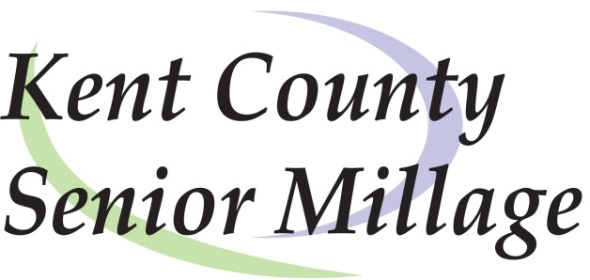 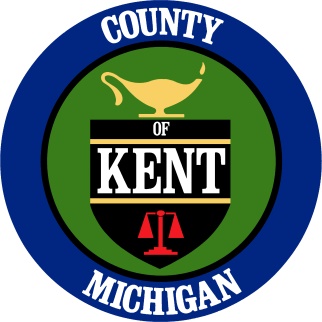 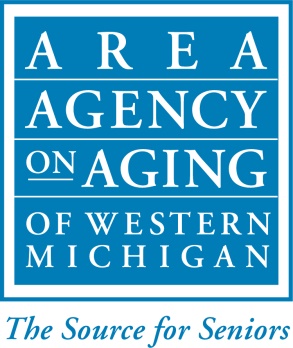 